SOUTH YORKSHIRE ENGLISH 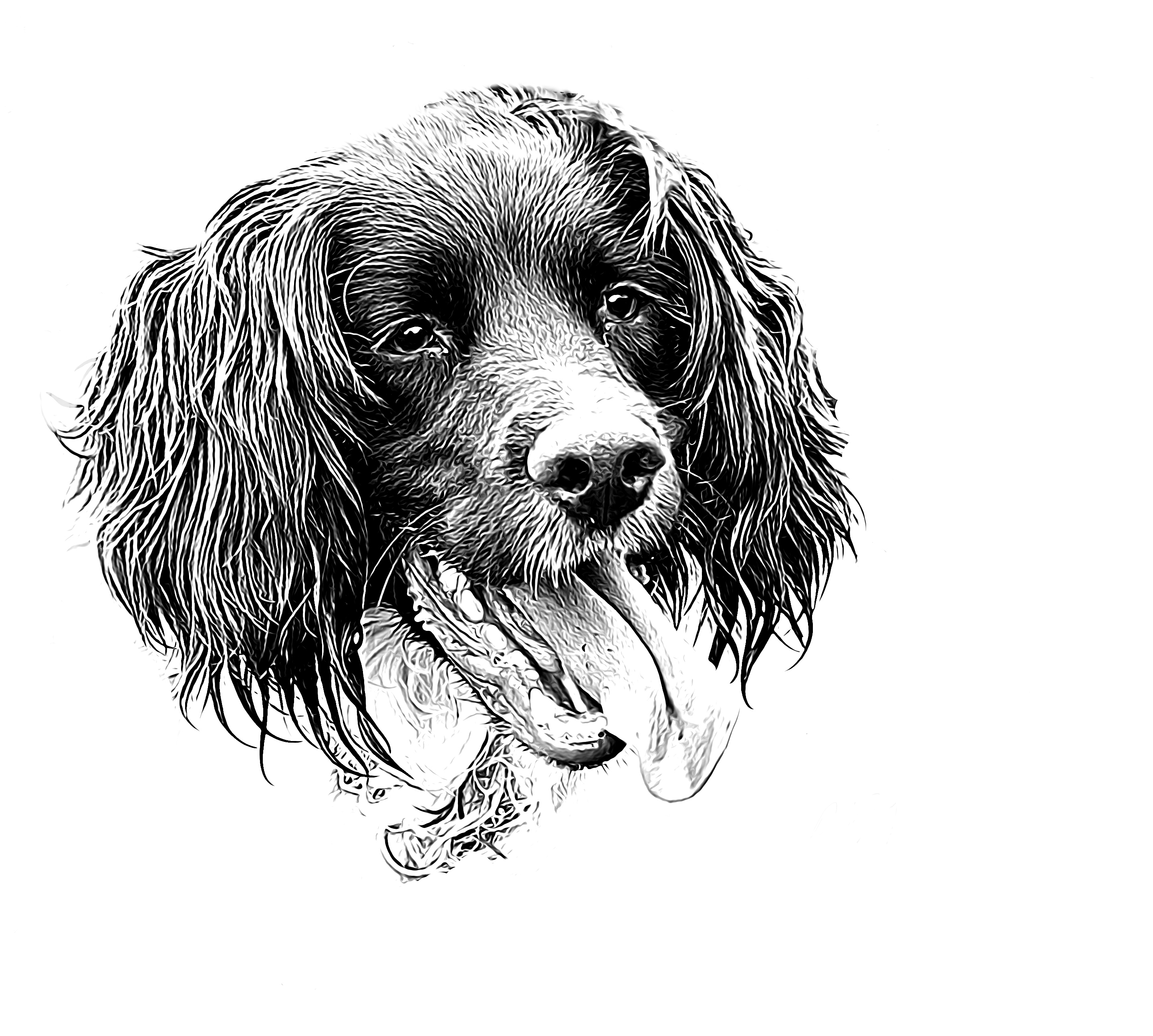   SPRINGER SPANIEL RESCUE     APPLICATION FORMTHE FIRST STAGE IN OUR ADOPTION PROCESS IS TO COMPLETE  THIS APPLICATION FORM, ONCE YOU HAVE COMPLETED IT PLEASE RETURN IT BY EMAIL TO mail@syessr.co.uk  WE WILL THEN CONTACT YOU TO DISCUSS FURTHER.Contact DetailsContact DetailsNameAddressTelephoneEmailFamily MembersGreat care must taken be taken where children are involved and with children under 10 we always recommend taking a dog that has known experience of young children.  It is our policy never to re-home a dog that has come in as a stray with children under the age of Ten.  Before taking on a rescue dog it is important that you consider how the child/children are likely to treat the dog.  We know that everyone likes to think that theirs are angels but you need to be sure that your child will not torment the dog and will give it its own space when required.  Also springers are a very bouncy breed and even the most pleasant girl/boy is likely to knock over a small child, are your/visiting children robust enough to deal with this.Family MembersGreat care must taken be taken where children are involved and with children under 10 we always recommend taking a dog that has known experience of young children.  It is our policy never to re-home a dog that has come in as a stray with children under the age of Ten.  Before taking on a rescue dog it is important that you consider how the child/children are likely to treat the dog.  We know that everyone likes to think that theirs are angels but you need to be sure that your child will not torment the dog and will give it its own space when required.  Also springers are a very bouncy breed and even the most pleasant girl/boy is likely to knock over a small child, are your/visiting children robust enough to deal with this.Details of family members living at home and their agesDo you have any visiting children, if so how often do they visit and what are their agesHome & GardenSpringers are a very agile breed and can jump 4-5ft fences quite easily.  Even if the majority of the time you intend to walk the dog there may be situations where you need the dog be able to go into the garden and you need to ensure that it is safe and cannot get out.  Four paws can bring in a lot of dirt especially in the winter and in most cases when a dog shakes you can see a cloud of dust come out of its coat.  Could you live with this?Home & GardenSpringers are a very agile breed and can jump 4-5ft fences quite easily.  Even if the majority of the time you intend to walk the dog there may be situations where you need the dog be able to go into the garden and you need to ensure that it is safe and cannot get out.  Four paws can bring in a lot of dirt especially in the winter and in most cases when a dog shakes you can see a cloud of dust come out of its coat.  Could you live with this?Is your home owned or rented?  If rented we will need to see written confirmation that your landlord will allow you to keep a dog.Is your garden Secure, what height is the fencing and would a dog be able to squeeze or dig under it?   Can you cope with the dirt and hair that a dog will bring into your house Doggie experienceSpringers like most working dogs need both mental and physical exercise to keep them happy and fulfilled.  They are not a breed that will be happy with a ten minute walk round the block and are likely to develop behavioural problems if not given the mental and physical activity that they need.  We will take into account your experience with dogs and although not essential for all dogs many of our dogs will be better suited to people who have had previous experience of spaniels or breeds with similar needs.Doggie experienceSpringers like most working dogs need both mental and physical exercise to keep them happy and fulfilled.  They are not a breed that will be happy with a ten minute walk round the block and are likely to develop behavioural problems if not given the mental and physical activity that they need.  We will take into account your experience with dogs and although not essential for all dogs many of our dogs will be better suited to people who have had previous experience of spaniels or breeds with similar needs.What is it about the breed that attracts you?Have you any dogs now, if so what are their breed, sex, age and are they neutered.Have you had dogs in the past?  If so what breed and what happened to them?  Other petsWhen taking on a dog you also need to consider other pets in the house, these are your responsibility too and you need to be confident that they will not be too upset by the introduction of a dog into your house and depending on the type of pet that it can be kept safe and out of the way of a dog if necessary.  If your other pet is a dog, how do they get on with other dogs that visit the house?.  If you are looking for a companion for your existing dog we would usually advise that you look for a spayed neutered one of the opposite sex to avoid conflict. Other petsWhen taking on a dog you also need to consider other pets in the house, these are your responsibility too and you need to be confident that they will not be too upset by the introduction of a dog into your house and depending on the type of pet that it can be kept safe and out of the way of a dog if necessary.  If your other pet is a dog, how do they get on with other dogs that visit the house?.  If you are looking for a companion for your existing dog we would usually advise that you look for a spayed neutered one of the opposite sex to avoid conflict. Do you have any other pets?  If so what are they.The dogs careDogs need your time and attention and should not be left alone for long periods of time.  If all adults in the house work have you considered how you will ensure that the dogs is cared for (doggie day care, dog walkers etc).  When calculating your working day remember to take into account your travelling time.   In most cases the majority of the dogs care falls to one person, is this person happy that they have the time and energy to do so?  In families with children it is usually mum who has to look after the children and the dog.   Dogs whether bought from pups or adopted via a rescue can have some behavioural issues, however this is more likely with dogs that have come into rescue.  Have you the time, patience and skills needed to work at training the dog and hopefully resolving these issues and if these issues cannot be resolved would you be able learn to live with a dog with less than perfect behaviour?  The dogs careDogs need your time and attention and should not be left alone for long periods of time.  If all adults in the house work have you considered how you will ensure that the dogs is cared for (doggie day care, dog walkers etc).  When calculating your working day remember to take into account your travelling time.   In most cases the majority of the dogs care falls to one person, is this person happy that they have the time and energy to do so?  In families with children it is usually mum who has to look after the children and the dog.   Dogs whether bought from pups or adopted via a rescue can have some behavioural issues, however this is more likely with dogs that have come into rescue.  Have you the time, patience and skills needed to work at training the dog and hopefully resolving these issues and if these issues cannot be resolved would you be able learn to live with a dog with less than perfect behaviour?  Do you workWho will be the main carerAre you willing to work on training a dog?Can you give a Springer the exercise it needs?Future Plans?  Please remember a dog is for life depending on the dogs age that can mean 13 to 15 years commitment on your part.  You need to be sure that you can include your dog in any future plans you make and not be someone else to let it down.Future Plans?  Please remember a dog is for life depending on the dogs age that can mean 13 to 15 years commitment on your part.  You need to be sure that you can include your dog in any future plans you make and not be someone else to let it down.Can you assure us that you are committed to taking a dog on for the rest of its life?References?  We like to obtain references before homing a dog, preferably from you vet (either current or previous), so please provide details below.  If you don’t currently have a pet but have in the past please let us have the details of the vet you were registered with at that time and if different to current address at that timeReferences?  We like to obtain references before homing a dog, preferably from you vet (either current or previous), so please provide details below.  If you don’t currently have a pet but have in the past please let us have the details of the vet you were registered with at that time and if different to current address at that timeAre you Interested in a specific dog?.  If you are interested in a dog that you have seen on our website please let us know which dog it is and why you feel he/she would make a good addition to your family.Are you Interested in a specific dog?.  If you are interested in a dog that you have seen on our website please let us know which dog it is and why you feel he/she would make a good addition to your family.